KAYSERİ ÜNİVERSİTESİ BİLİMSEL ARAŞTIRMA PROJELERİ KOORDİNATÖRLÜĞÜEVRAK İŞ AKIŞ ŞEMASIDoküman NoKAYSERİ ÜNİVERSİTESİ BİLİMSEL ARAŞTIRMA PROJELERİ KOORDİNATÖRLÜĞÜEVRAK İŞ AKIŞ ŞEMASIİlk Yayın TarihiKAYSERİ ÜNİVERSİTESİ BİLİMSEL ARAŞTIRMA PROJELERİ KOORDİNATÖRLÜĞÜEVRAK İŞ AKIŞ ŞEMASIRevizyon TarihiKAYSERİ ÜNİVERSİTESİ BİLİMSEL ARAŞTIRMA PROJELERİ KOORDİNATÖRLÜĞÜEVRAK İŞ AKIŞ ŞEMASIRevizyon NoKAYSERİ ÜNİVERSİTESİ BİLİMSEL ARAŞTIRMA PROJELERİ KOORDİNATÖRLÜĞÜEVRAK İŞ AKIŞ ŞEMASISayfa No1/1Sorumlularİş AkışıFaaliyetDoküman/Kayıtİdari İşler SorumlusuGelen evrak kayda alınır.EBYSKoordinatör veya Koordinatör YardımcısıEVET	HAYIRGelen evrak ile ilgili hangi iş ve işlemin yapılacağına karar verilir.İdari İşler SorumlusuHerhangi bir işlem yapılmayacaksa ilgili dosyaya kaldırılır.Evrak Dosya dolabıKoordinatör veya Koordinatör YardımcısıKoordinatör tarafından paraflanarak ilgili personele sevk edilir.EBYSİdari İşler SorumlusuBirim içi ve dışı yazışma işlemleri yapılır.Resmi Yazışma Kurallarını Belirleyen Esas ve Usuller Hakkında YönetmelikKoordinatör veya Koordinatör YardımcısıHAYIR	EVETYazı ve eklerin kontrolü yapılır.Resmi Yazışma Kurallarını Belirleyen Esas ve Usuller Hakkında YönetmelikKoordinatör İçeriği ve ekleri uygun olan yazı  Koordinatör tarafından paraflanır veya imzalanır.EBYSİdari İşler SorumlusuEvrak EBYS’ye kayıt edilerek ilgili birime/kişiye EBYS veya posta veya e-mail aracılığı ile gönderilir.EBYS, Posta, e-mail.İdari İşler SorumlusuEvrak ilgili dosyaya kaldırılarak işlem sonlandırılır.Evrak Dosya Dolabı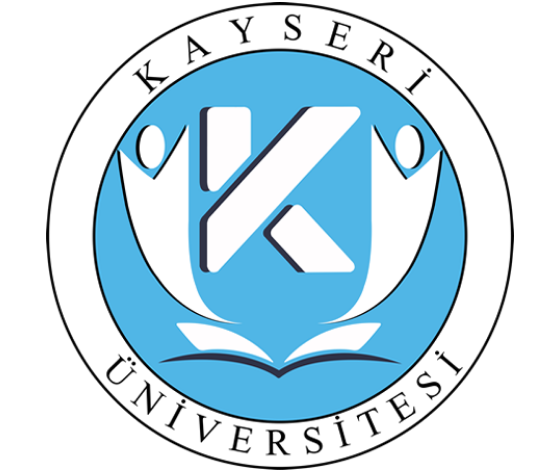 